Publicado en San Sebastián de los Reyes, Madrid el 30/07/2020 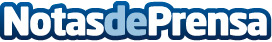 Desescalada en patinetes eléctricos y otros VMP: potenciar la seguridad con los acessorios de ZeecloLa empresa española de movilidad eléctrica amplía su catálogo con una línea de accesorios diseñada para potenciar la conducción segura de los usuarios de Vehículos de Movilidad Personal (VMP)Datos de contacto:Francisco FresnedaZeeclo es una empresa española de Movilidad Eléctrica687 676 349Nota de prensa publicada en: https://www.notasdeprensa.es/desescalada-en-patinetes-electricos-y-otros Categorias: Ciberseguridad Dispositivos móviles Movilidad y Transporte http://www.notasdeprensa.es